FOR IMMEDIATE RELEASETuesday, March 29, 2022CONTACT:Holly Jo Anderson+1 952.738.8177holly@veritasmarketing.comMulti-Wing announces the release of OPTIMISER 11 Fan Specification App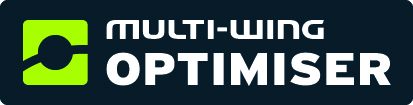 BURTON, Ohio — Multi-Wing America has released its OPTIMISER 11 Fan Specification App. OPTIMISER 11 is an easy-to-use resource for original equipment engineers to specify the most efficient, tailor-made Multi-Wing fan for their application. It is ideal for specifying fans in heating, ventilation, air-conditioning and refrigeration (HVACR), as well as engine cooling in off-highway equipment and gensets.      OPTIMISER 11 Fan Specification App features an intuitive interface that more efficiently accesses essential fan curve data, such as horsepower and sound information for select static pressure and cubic feet per minute (cfm) data. In addition, users have more flexibility to modify their dashboard, including data preferences and color selection for customized visual display of fan performance curves.  “This app allows our customers to identify the most optimized and efficient customized fan for their equipment,” says Larry Marsinek, sales engineer at Multi-Wing America. “Its improved user interface provides efficient display of important data on sound, total efficiency and performance curves that engineers need to develop the best fan specification.”  The previous version of the OPTIMISER app will not be updated with the newest fan information. The basic version of OPTIMISER 11 is available to everyone to download by visiting www.multi-wing.net/optimiser. To access complete data and advanced features, please contact your sales engineer, call +1 440.834.9400 or email info@multi-wing.net. Multi-Wing Multi-Wing Group was established in the United States, Canada and Mexico in 1972 as Multi-Wing America. Headquartered in Middlefield, Ohio, Multi-Wing America is North America’s leading supplier of high-performance, modular axial fans in the broadest range of materials and blade profiles. Multi-Wing America is ISO 9001:2015 and 14001:2004 certified. ###Multi-Wing America
+1 440.834.9400
info@multi-wing.netwww.multi-wing.net/optimiser